		SİİRT ÜNİVERSİTESİ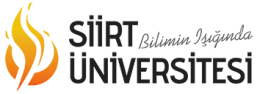 TURİZM VE SPOR EĞİTİM UYGULAMA MERKEZİREZERVASYON TALEP FORMU Tel: 0 484 254 20 71         Dahili Tel: 2990  Faks: 0 484 254 20 72      Posta Adresi: Siirt Üniversitesi Turizm ve Spor Eğitim Uygulama Merkezi Bu formu lütfen Sağlık Kültür ve Spor Daire Başkanlığına teslim ediniz.(Form No: SİU-FR- 636           ; Revizyon Tarihi             ; Revizyon No:00)REZERVASYON TALEBİNDE BULUNANSoyadı                       : ....................................................................      Adı :.......................................................................................... Kurum                       : ............................................................................................................................................................................ Ünvanı ve Görevi     : ............................................................................................................................................................................ Kurum Sicil No    (Siirt Üniversitesi Personeli)  : ……………………………..Adres                         : ............................................................................................................................................................................ Posta Kodu               : ....................................................................      Şehir:........................................................................................ Telefon                      : ....................................................................      Faks :........................................................................................ GSM                        : ……………………………………………E-posta                    : …………………………………………..@........................................................................          ……………..KONAKLAYAN KİŞİ(LER) Konaklama BilgileriGiriş Tarihi: ……./……./……..……                                  Çıkış Tarihi: ……./……./……..……   Kişi Sayısı: ………………………..                                   Talep Edilen Toplam Oda Sayısı: ……………..Lütfen talep ettiğiniz oda türü ve sayısını aşağıdaki tabloda belirtiniz.*: Siirt Üniversitesi personeli, emeklisi ve öğrencisi için birlikte veya tek başına konaklama durumlarında, eşi, çocukları, kardeşi, anne ve babası için bu fiyatlar uygulanır. Diğer kamu personeli, emeklisi ve öğrencisi için ise sadece birlikte konaklamaları kaydıyla eşine, çocuklarına, kardeşine, anne ve babasına bu fiyatlar uygulanır.Oda ücretine kahvaltı dahildir.Ebeveynler (anne ve baba) ile paylaşılan odalarda ilave yataksız 0-3 yaş arası ücretsiz, 4-6 yaş arası %50 indirimlidir.Not: Konuklarımıza tek kişilik odalarımız, doluluk ve rezervasyon durumu gözetilerek tahsis edilir.(Bu bölümü, konaklama bedeli konaklayan kişi/ler dışında kişi ya da kurumca ödenecekse doldurunuz. Kendisi ödeyecekse bu bölümü doldurmayınız.)SAĞLIK KÜLTÜR VE SPOR DAİRE BAŞKANLIĞINA         Diğer Kamu Personeli ücret tarifesi üzerinden; Turizm ve Spor Eğitim Uygulama  Merkezinizde  ……./……./……..…… ve  ……./……./……..…… tarihleri arasında konaklayacak olan ...........................................................................................‘e ait konaklama ücretinin tarafıma / birimimize faturalandırılmasını arz/rica ederim. Ödemeyi Yapacak Olan Kişi / Kurum / Kuruluş:  …………………………………………………………………………… Tarih                        : ……./……./…..……                                        İmza : ………………………………................................